8JLMondayTuesdayWednesdayThursdayFriday9:15 – 9:30PastoralPastoralRoom 16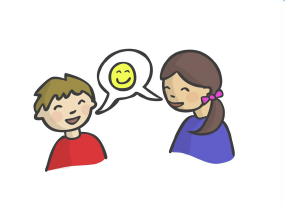 PastoralRoom 16Assembly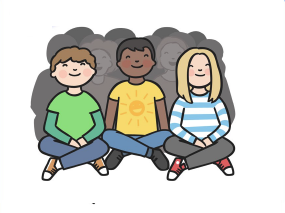 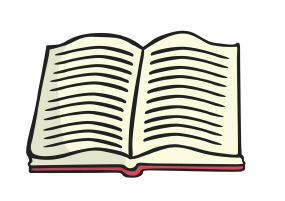 HallHymn Practice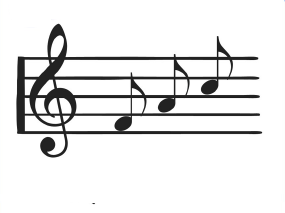 HallAssemblyHall9:30 – 10:15Lesson 1EnglishRoom 16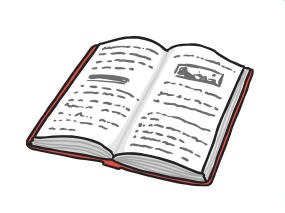 English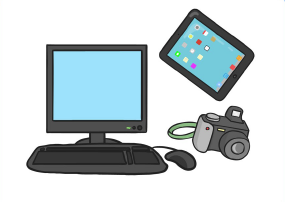 Room 16Rural Studies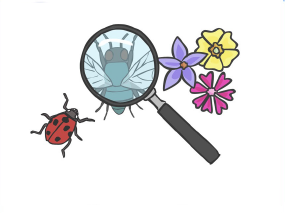 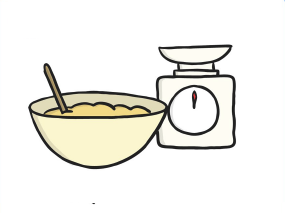 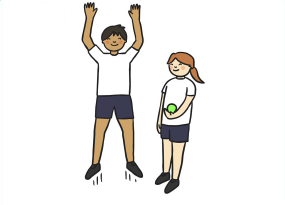 FarmDT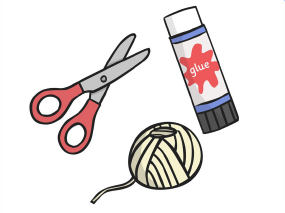 Room 11English Reflection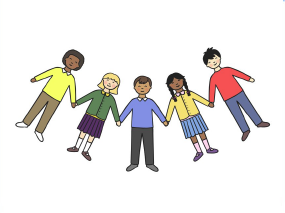 Room 1610:15 – 11:00Lesson 2EnglishRoom 16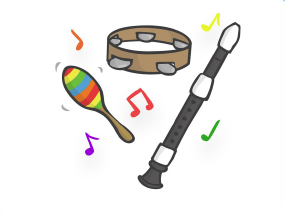 EnglishRoom 16Rural StudiesFarmDTRoom 11EnglishRoom 1611:00 – 11:15Break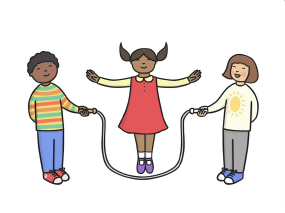 11:15 – 12:05Lesson 3MathsRoom 16MathsRoom 16MathsRoom 16MathsRoom 16Maths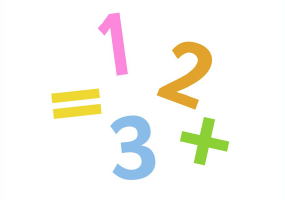 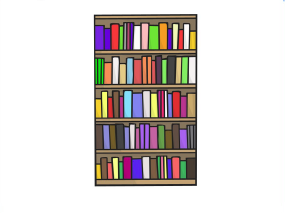 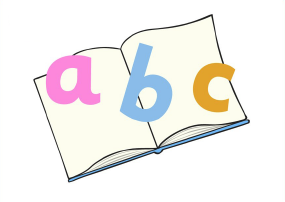 Room 1612:05 – 1:00Lunchtime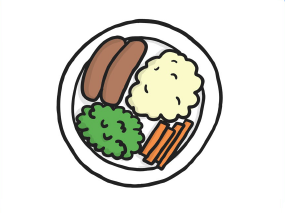 1:00 – 1:45Lesson 4ArtRoom 10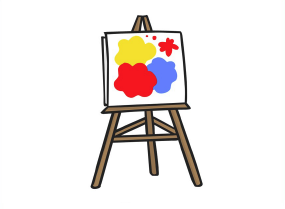 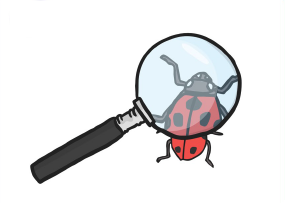 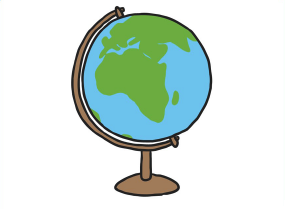 LibraryLibraryComputingRoom 1HumanitiesRoom 12FoodRoom 91:45 – 2:30Lesson 5ArtRoom 10ScienceRoom 8ComputingRoom 1HumanitiesRoom 12FoodRoom 92:30 – 3:10Lesson 6PSHCE/SEALRoom 16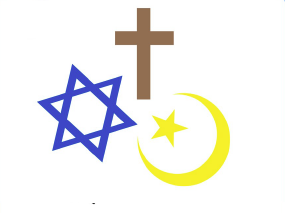 ScienceRoom 18PEHallPEHallMusicGS23:15Home Time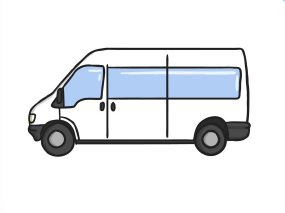 